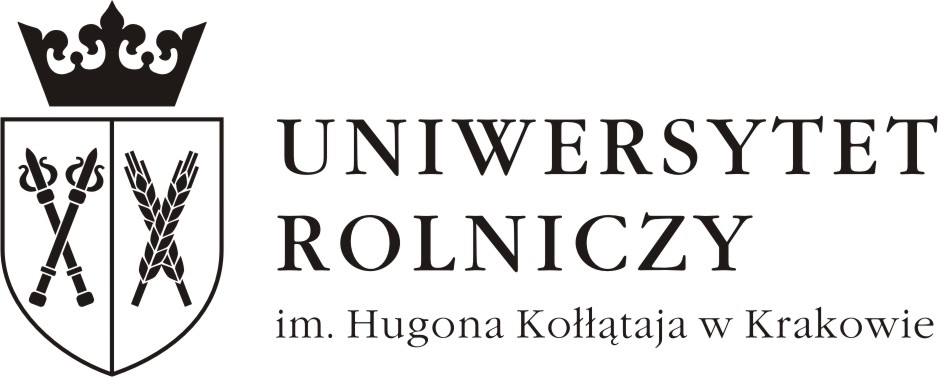 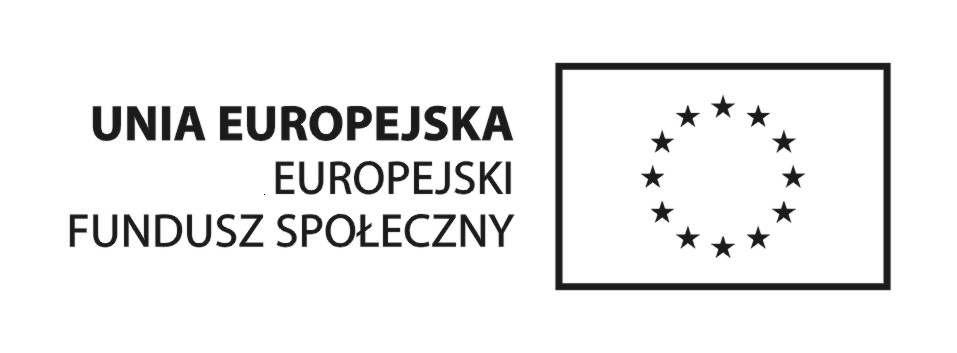 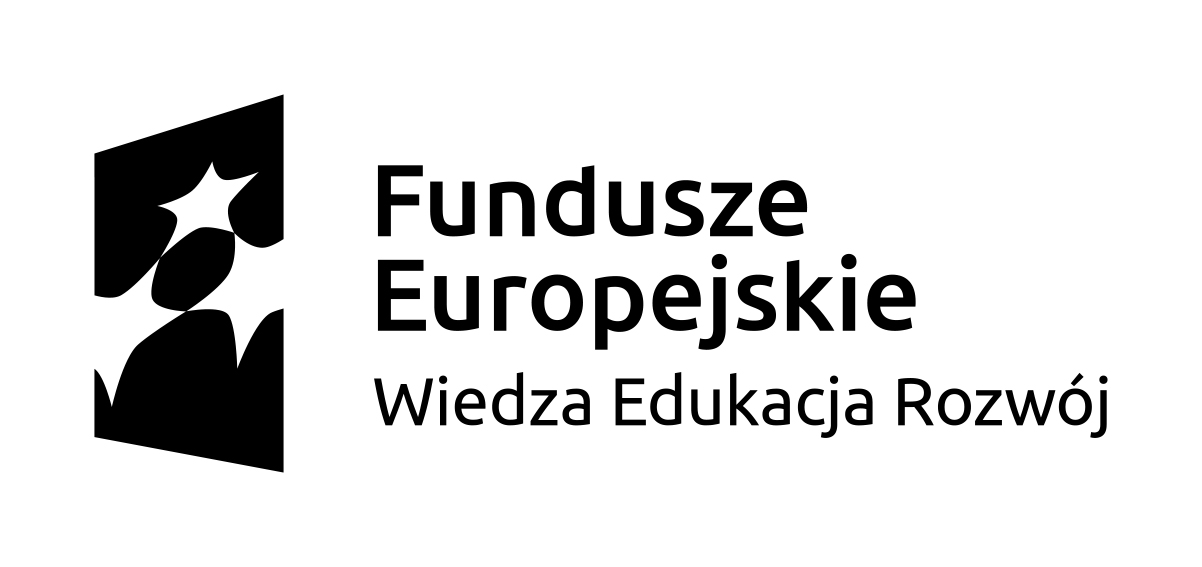 Dane Uczestnika Projektu w ramach Projektu "Program staży dla studentów Wydziału Biotechnologii i Ogrodnictwa
Uniwersytetu Rolniczego w Krakowie"................................................................../czytelny podpis Uczestnika projektu/Imię (imiona)NazwiskoPłeć:  kobieta       mężczyzna  mężczyznaData urodzenia i miejsce urodzenia:PESELWiek w chwili przystąpienia do projektuWykształcenie:  gimnazjalne  gimnazjalne  ponadgimnazjalne (liceum, technikum)Wykształcenie:  policealne       (szkoła policealna)  policealne       (szkoła policealna)  wyższeDane kontaktowe:Dane kontaktowe:Ulica:Nr budynku: Nr lokalu:Miejscowość:Kod pocztowy:Gmina:   Powiat:Województwo:Obszar wg stopnia urbanizacji (DEGURBA)Telefon kontaktowyAdres e-mailStatus uczestnika projektu w chwili przystąpienia do projektuStatus uczestnika projektu w chwili przystąpienia do projektuStatus osoby na rynku pracy w chwili przystąpienia do projektu:   osoba bezrobotna zarejestrowana w ewidencji
urzędów pracy:w tym:    osoba długotrwale bezrobotna    inneStatus osoby na rynku pracy w chwili przystąpienia do projektu:   osoba bezrobotna niezarejestrowana w ewidencji urzędów pracyStatus osoby na rynku pracy w chwili przystąpienia do projektu:   osoba bierna zawodowoStatus osoby na rynku pracy w chwili przystąpienia do projektu:   osoba pracująca: w tym:      osoba pracująca w administracji rządowej     osoba pracująca w administracji samorządowej     inne     osoba pracująca w MMŚP     osoba pracująca w organizacji pozarządowej     osoba prowadząca działalność na własny rachunek     osoba pracująca w dużym przedsiębiorstwie  osoba pracująca: w tym:      osoba pracująca w administracji rządowej     osoba pracująca w administracji samorządowej     inne     osoba pracująca w MMŚP     osoba pracująca w organizacji pozarządowej     osoba prowadząca działalność na własny rachunek     osoba pracująca w dużym przedsiębiorstwieWykonywany zawód:      ……………………………………  brakZatrudniony w:……………………………………………………….. (nazwa przedsiębiorstwa)……………………………………………………….. (nazwa przedsiębiorstwa)Osoba należąca do mniejszości narodowej lub etnicznej, migrant, osoba obcego pochodzenia: tak nie odmowa podania informacji tak nie odmowa podania informacjiOsoba bezdomna lub dotknięta wykluczeniem z dostępu do mieszkań:  tak nie brak danych tak nie brak danychOsoba z niepełnosprawnościami:  tak nie odmowa podania informacji tak nie odmowa podania informacjiOsoba przebywająca w gospodarstwie bez osób pracujących:  tak nie brak danych tak nie brak danychOsoba przebywająca w gospodarstwie domowym z dziećmi pozostającymi na utrzymaniu: tak nie brak danych tak nie brak danychOsoba żyjąca w gospodarstwie składającym się z jednej osoby dorosłej i dzieci pozostających na utrzymaniu:  tak nie brak danych tak nie brak danychOsoba w innej niekorzystnej sytuacji społecznej (inne niż wymienione powyżej): tak nie odmowa podania informacji tak nie odmowa podania informacji